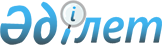 О внесении изменений в решение Железинского районного маслихата от 28 декабря 2022 года № 223/7 "О бюджете сельских округов Железинского района на 2023-2025 годы"Решение Железинского районного маслихата Павлодарской области от 12 мая 2023 года № 24/8
      Железинский районный маслихат РЕШИЛ:
      1. Внести в решение  Железинского районного маслихата "О бюджете сельских округов Железинского района на 2023-2025 годы" от 28 декабря 2022 года № 223/7 (зарегистрированное в Реестре государственной регистрации нормативных правовых актов за № 176262) следующие изменения:
      пункт 1 изложить в новой редакции:
       "1. Утвердить бюджет Актауского сельского округа на 2023-2025 годы согласно приложениям 1, 2 и 3 соответственно, в том числе на 2023 год в следующих объемах:
      1) доходы – 33976 тысяч тенге, в том числе:
      налоговые поступления – 3288 тысяч тенге;
      неналоговые поступления – 215 тысяч тенге;
      поступления трансфертов – 30473 тысячи тенге;
      2) затраты – 34853 тысячи тенге;
      3) чистое бюджетное кредитование – равно нулю;
      4) сальдо по операциям с финансовыми активами – равно нулю;
      5) дефицит (профицит) бюджета – - 877 тысяч тенге;
      6) финансирование дефицита (использование профицита) бюджета – 877 тысяч тенге.";
      пункт 2 изложить в новой редакции:
       "2. Утвердить бюджет Алакольского сельского округа на 2023-2025 годы согласно приложениям 4, 5 и 6 соответственно, в том числе на 2023 год в следующих объемах:
      1) доходы – 31587 тысяч тенге, в том числе:
      налоговые поступления – 4657 тысяч тенге;
      неналоговые поступления – 156 тысяч тенге;
      поступления трансфертов – 26774 тысячи тенге;
      2) затраты – 31589 тысяч тенге;
      3) чистое бюджетное кредитование – равно нулю;
      4) сальдо по операциям с финансовыми активами – равно нулю;
      5) дефицит (профицит) бюджета – - 2 тысячи тенге;
      6) финансирование дефицита (использование профицита) бюджета – 2 тысячи тенге.";
      пункт 3 изложить в новой редакции:
       "3. Утвердить бюджет Башмачинского сельского округа на 2023-2025 годы согласно приложениям 7, 8 и 9 соответственно, в том числе на 2023 год в следующих объемах:
      1) доходы – 44963 тысячи тенге, в том числе:
      налоговые поступления – 4029 тысяч тенге;
      неналоговые поступления – 155 тысяч тенге;
      поступления от продажи основного капитала – 728 тысяч тенге;
      поступления трансфертов – 40051 тысяча тенге;
      2) затраты – 45484 тысячи тенге;
      3) чистое бюджетное кредитование – равно нулю;
      4) сальдо по операциям с финансовыми активами – равно нулю;
      5) дефицит (профицит) бюджета – - 521 тысяча тенге;
      6) финансирование дефицита (использование профицита) бюджета –521 тысяча тенге.";
      пункт 4 изложить в новой редакции:
       "4. Утвердить бюджет Веселорощинского сельского округа на 2023-2025 годы согласно приложениям 10, 11 и 12 соответственно, в том числе на 2023 год в следующих объемах:
      1) доходы – 161920 тысяч тенге, в том числе:
      налоговые поступления – 3341 тысяча тенге;
      неналоговые поступления – 221 тысяча тенге;
      поступления трансфертов – 158358 тысяч тенге;
      2) затраты – 162174 тысячи тенге;
      3) чистое бюджетное кредитование – равно нулю;
      4) сальдо по операциям с финансовыми активами – равно нулю;
      5) дефицит (профицит) бюджета – - 254 тысячи тенге;
      6) финансирование дефицита (использование профицита) бюджета – 254 тысячи тенге.";
      пункт 5 изложить в новой редакции:
       "5. Утвердить бюджет Енбекшинского сельского округа на 2023-2025 годы согласно приложениям 13, 14 и 15 соответственно, в том числе на 2023 год в следующих объемах:
      1) доходы – 40610 тысяч тенге, в том числе:
      налоговые поступления – 2554 тысячи тенге;
      неналоговые поступления – 147 тысяч тенге;
      поступления от продажи основного капитала – 1540 тысяч тенге;
      поступления трансфертов – 36369 тысяч тенге;
      2) затраты – 41122 тысячи тенге;
      3) чистое бюджетное кредитование – равно нулю;
      4) сальдо по операциям с финансовыми активами – равно нулю;
      5) дефицит (профицит) бюджета – - 512 тысяч тенге;
      6) финансирование дефицита (использование профицита) бюджета – 512 тысяч тенге.";
      пункт 6 изложить в новой редакции:
       "6. Утвердить бюджет Железинского сельского округа на 2023-2025 годы согласно приложениям 16, 17 и 18 соответственно, в том числе на 2023 год в следующих объемах:
      1) доходы – 190337 тысяч тенге, в том числе:
      налоговые поступления – 38740 тысяч тенге;
      неналоговые поступления – 301 тысяча тенге;
      поступления трансфертов – 151296тысяч тенге;
      2) затраты – 190456 тысяч тенге;
      3) чистое бюджетное кредитование – равно нулю;
      4) сальдо по операциям с финансовыми активами – равно нулю;
      5) дефицит (профицит) бюджета – - 119 тысяч тенге;
      6) финансирование дефицита (использование профицита) бюджета – 119 тысяч тенге.";
      пункт 7 изложить в новой редакции:
       "7. Утвердить бюджет Казахстанского сельского округа на 2023-2025 годы согласно приложениям 19, 20 и 21 соответственно, в том числе на 2023 год в следующих объемах:
      1) доходы – 40306 тысяч тенге, в том числе:
      налоговые поступления – 4434 тысячи тенге;
      неналоговые поступления – 138 тысяч тенге;
      поступления от продажи основного капитала – 3199 тысяч тенге;
      поступления трансфертов – 32535тысяч тенге;
      2) затраты – 40520 тысяч тенге;
      3) чистое бюджетное кредитование – равно нулю;
      4) сальдо по операциям с финансовыми активами – равно нулю;
      5) дефицит (профицит) бюджета – - 214 тысяч тенге;
      6) финансирование дефицита (использование профицита) бюджета – 214 тысяч тенге.";
      пункт 8 изложить в новой редакции:
       "8. Утвердить бюджет Лесного сельского округа на 2023-2025 годы согласно приложениям 22, 23 и 24 соответственно, в том числе на 2023 год в следующих объемах:
      1) доходы – 40608 тысяч тенге, в том числе:
      налоговые поступления – 2482 тысячи тенге;
      неналоговые поступления – 147 тысяч тенге;
      поступления трансфертов – 37979тысяч тенге;
      2) затраты – 40609 тысяч тенге;
      3) чистое бюджетное кредитование – равно нулю;
      4) сальдо по операциям с финансовыми активами – равно нулю;
      5) дефицит (профицит) бюджета – - 1 тысяча тенге;
      6) финансирование дефицита (использование профицита) бюджета – 1 тысяча тенге.";
      пункт 9 изложить в новой редакции:
       "9. Утвердить бюджет Михайловского сельского округа на 2023-2025 годы согласно приложениям 25, 26 и 27 соответственно, в том числе на 2023 год в следующих объемах:
      1) доходы –74796 тысяч тенге, в том числе:
      налоговые поступления – 6206 тысяч тенге;
      неналоговые поступления – 151 тысяча тенге;
      поступления трансфертов – 68439тысяч тенге;
      2) затраты – 82751 тысяча тенге;
      3) чистое бюджетное кредитование – равно нулю;
      4) сальдо по операциям с финансовыми активами – равно нулю;
      5) дефицит (профицит) бюджета – - 7955 тысяч тенге;
      6) финансирование дефицита (использование профицита) бюджета – 7955 тысяч тенге.";
      пункт 10  изложить в новой редакции:
       "10. Утвердить бюджет Новомирского сельского округа на 2023-2025 годы согласно приложениям 28, 29 и 30 соответственно, в том числе на 2023 год в следующих объемах:
      1) доходы – 32514 тысяч тенге, в том числе:
      налоговые поступления – 2008 тысяч тенге;
      неналоговые поступления – 458 тысяч тенге;
      поступления трансфертов – 30048 тысяч тенге;
      2) затраты – 32516 тысяч тенге;
      3) чистое бюджетное кредитование – равно нулю;
      4) сальдо по операциям с финансовыми активами – равно нулю;
      5) дефицит (профицит) бюджета – - 2 тысячи тенге;
      6) финансирование дефицита (использование профицита) бюджета – 2 тысячи тенге.";
      пункт 11  изложить в новой редакции:
       "11. Утвердить бюджет Озерновского сельского округа на 2023-2025 годы согласно приложениям 31, 32 и 33 соответственно, в том числе на 2023 год в следующих объемах:
      1) доходы – 34322 тысячи тенге, в том числе:
      налоговые поступления – 979 тысяч тенге;
      неналоговые поступления – 186 тысяч тенге;
      поступления трансфертов – 33157тысяч тенге;
      2) затраты – 34888 тысяч тенге;
      3) чистое бюджетное кредитование – равно нулю;
      4) сальдо по операциям с финансовыми активами – равно нулю;
      5) дефицит (профицит) бюджета – - 566 тысяч тенге;
      6) финансирование дефицита (использование профицита) бюджета –566 тысяч тенге.";
      пункт 12  изложить в новой редакции:
       "12. Утвердить бюджет Прииртышского сельского округа на 2023-2025 годы согласно приложениям 34, 35 и 36 соответственно, в том числе на 2023 год в следующих объемах:
      1) доходы – 49514 тысяч тенге, в том числе:
      налоговые поступления – 7469 тысяч тенге;
      неналоговые поступления – 126 тысяч тенге;
      поступления трансфертов – 41919 тысяч тенге;
      2) затраты – 49514 тысяч тенге;
      3) чистое бюджетное кредитование – равно нулю;
      4) сальдо по операциям с финансовыми активами – равно нулю;
      5) дефицит (профицит) бюджета – равно нулю;
      6) финансирование дефицита (использование профицита) бюджета –равно нулю.".
      2. Приложения Приложения 1, 4, 7, 10, 13, 16, 19, 22, 25, 28, 31, 34 к указанному решению изложить в новой редакции согласно приложениям 1, 2, 3, 4, 5, 6, 7, 8, 9, 10, 11,12 к настоящему решению.
      3. Настоящее решение вводится в действие с 1 января 2023 года. Бюджет Актауского сельского округа на 2023 год Бюджет Алакольского сельского округа на 2023 год Бюджет Башмачинского сельского округа на 2023 год Бюджет Веселорощинского сельского округа на 2023 год Бюджет Енбекшинского сельского округа на 2023 год Бюджет Железинского сельского округа на 2023 год Бюджет Казахстанского сельского округа на 2023 год Бюджет Лесного сельского округа на 2023 год Бюджет Михайловского сельского округа на 2023 год Бюджет Новомирского сельского округа на 2023 год Бюджет Озерновского сельского округа на 2023 год Бюджет Прииртышского сельского округа на 2023 год
					© 2012. РГП на ПХВ «Институт законодательства и правовой информации Республики Казахстан» Министерства юстиции Республики Казахстан
				
      Председатель маслихата Железинского района 

Т. Даулетов
Приложение 1
к решению Железинского
районного маслихата
от 12 мая 2023 года
№ 24/8Приложение 1
к решению Железинского
районного маслихата
от 28 декабря 2022 года
№ 223/7
Категория
Категория
Категория
Категория
Сумма (тысяч тенге)
Класс
Класс
Класс
Сумма (тысяч тенге)
Подкласс
Подкласс
Сумма (тысяч тенге)
Наименование
Сумма (тысяч тенге)
1
2
3
4
5
1. Доходы
33976
1
Налоговые поступления
3288
01
Подоходный налог
1274
2
Индивидуальный подоходный налог
1274
04
Налоги на собственность
1451
1
Налоги на имущество
45
3
Земельный налог
2
4
Налог на транспортные средства
1176
5
Единый земельный налог
228
05
Внутренние налоги на товары, работы и услуги
563
3
Поступления за использование природных и других ресурсов
563
2
Неналоговые поступления
215
01
Доходы от государственной собственности
215
5
Доходы от аренды имущества, находящегося в государственной собственности
215
4
Поступления трансфертов
30473
02
Трансферты из вышестоящих органов государственного управления
30473
3
Трансферты из районного (города областного значения) бюджета
30473
Функциональная группа
Функциональная группа
Функциональная группа
Функциональная группа
Функциональная группа
Сумма (тысяч тенге)
Функциональная подгруппа
Функциональная подгруппа
Функциональная подгруппа
Функциональная подгруппа
Сумма (тысяч тенге)
Администратор бюджетных программ
Администратор бюджетных программ
Администратор бюджетных программ
Сумма (тысяч тенге)
Программа
Программа
Сумма (тысяч тенге)
Наименование
Сумма (тысяч тенге)
1
2
3
4
5
6
2. Затраты
34853
01
Государственные услуги общего характера
29580
1
Представительные, исполнительные и другие органы, выполняющие общие функции государственного управления
29580
124
Аппарат акима города районного значения, села, поселка, сельского округа
29580
001
Услуги по обеспечению деятельности акима города районного значения, села, поселка, сельского округа
29580
05
Здравоохранение
20
9
Прочие услуги в области здравоохранения
20
124
Аппарат акима города районного значения, села, поселка, сельского округа
20
002
Организация в экстренных случаях доставки тяжелобольных людей до ближайшей организации здравоохранения, оказывающей врачебную помощь
20
07
Жилищно-коммунальное хозяйство
4129
3
Благоустройство населенных пунктов
4129
124
Аппарат акима города районного значения, села, поселка, сельского округа
4129
008
Освещение улиц в населенных пунктах
2245
009
Обеспечение санитарии населенных пунктов
515
010
Содержание мест захоронений и погребение безродных
63
011
Благоустройство и озеленение населенных пунктов
1306
12
Транспорт и коммуникации
1123
1
Автомобильный транспорт
1123
124
Аппарат акима города районного значения, села, поселка, сельского округа
1123
013
Обеспечение функционирования автомобильных дорог в городах районного значения, селах, поселках, сельских округах
1123
15
Трансферты
1
1
Трансферты
1
124
Аппарат акима города районного значения, села, поселка, сельского округа
1
048
Возврат неиспользованных (недоиспользованных) целевых трансфертов
1
3. Чистое бюджетное кредитование
0
4. Сальдо по операциям с финансовыми активами
0
5. Дефицит (профицит) бюджета
-877
6. Финансирование дефицита (использование профицита) бюджета
877Приложение 2
к решению Железинского
районного маслихата
от 12 мая 2023 года 
№ 24/8Приложение 4
к решению Железинского
районного маслихата
от 28 декабря 2022 года
№ 223/7
Категория
Категория
Категория
Категория
Сумма (тысяч тенге)
Класс
Класс
Класс
Сумма (тысяч тенге)
Подкласс
Подкласс
Сумма (тысяч тенге)
Наименование
Сумма (тысяч тенге)
1
2
3
4
5
1. Доходы
31587
1
Налоговые поступления
4657
01
Подоходный налог
204
2
Индивидуальный подоходный налог
204
04
Налоги на собственность
3425
1
Налоги на имущество
58
3
Земельный налог
1
4
Налог на транспортные средства
2916
5
Единый земельный налог
450
05
Внутренние налоги на товары, работы и услуги
1028
3
Поступления за использование природных и других ресурсов
1028
2
Неналоговые поступления
156
01
Доходы от государственной собственности
156
5
Доходы от аренды имущества, находящегося в государственной собственности
156
4
Поступления трансфертов
26774
02
Трансферты из вышестоящих органов государственного управления
26774
3
Трансферты из районного (города областного значения) бюджета
26774
Функциональная группа
Функциональная группа
Функциональная группа
Функциональная группа
Функциональная группа
Сумма (тысяч тенге)
Функциональная подгруппа
Функциональная подгруппа
Функциональная подгруппа
Функциональная подгруппа
Сумма (тысяч тенге)
Администратор бюджетных программ
Администратор бюджетных программ
Администратор бюджетных программ
Сумма (тысяч тенге)
Программа
Программа
Сумма (тысяч тенге)
Наименование
Сумма (тысяч тенге)
1
2
3
4
5
6
2. Затраты
31589
01
Государственные услуги общего характера
25347
1
Представительные, исполнительные и другие органы, выполняющие общие функции государственного управления
25347
124
Аппарат акима города районного значения, села, поселка, сельского округа
25347
001
Услуги по обеспечению деятельности акима города районного значения, села, поселка, сельского округа
24932
022
Капитальные расходы государственного органа
415
05
Здравоохранение
39
9
Прочие услуги в области здравоохранения
39
124
Аппарат акима города районного значения, села, поселка, сельского округа
39
002
Организация в экстренных случаях доставки тяжелобольных людей до ближайшей организации здравоохранения, оказывающей врачебную помощь
39
07
Жилищно-коммунальное хозяйство
4948
3
Благоустройство населенных пунктов
4948
124
Аппарат акима города районного значения, села, поселка, сельского округа
4948
008
Освещение улиц в населенных пунктах
3970
009
Обеспечение санитарии населенных пунктов
607
011
Благоустройство и озеленение населенных пунктов
371
12
Транспорт и коммуникации
1253
1
Автомобильный транспорт
1253
124
Аппарат акима города районного значения, села, поселка, сельского округа
1253
013
Обеспечение функционирования автомобильных дорог в городах районного значения, селах, поселках, сельских округах
1253
15
Трансферты
2
1
Трансферты
2
124
Аппарат акима города районного значения, села, поселка, сельского округа
2
048
Возврат неиспользованных (недоиспользованных) целевых трансфертов
2
3. Чистое бюджетное кредитование
0
4. Сальдо по операциям с финансовыми активами
0
5. Дефицит (профицит) бюджета
-2
6. Финансирование дефицита (использование профицита) бюджета
2Приложение 3
к решению Железинского
районного маслихата
от 12 мая 2023 года 
№ 24/8Приложение 7
к решению Железинского
районного маслихата
от 28 декабря 2022 года
№ 223/7
Категория
Категория
Категория
Категория
Сумма (тысяч тенге)
Класс
Класс
Класс
Сумма (тысяч тенге)
Подкласс
Подкласс
Сумма (тысяч тенге)
Наименование
Сумма (тысяч тенге)
1
2
3
4
5
1. Доходы
44963
1
Налоговые поступления
4029
01
Подоходный налог
371
2
Индивидуальный подоходный налог
371
04
Налоги на собственность
3224
1
Налоги на имущество
75
3
Земельный налог
81
4
Налог на транспортные средства
2568
5
Единый земельный налог
500
05
Внутренние налоги на товары, работы и услуги
434
3
Поступления за использование природных и других ресурсов
434
2
Неналоговые поступления
155
01
Доходы от государственной собственности
155
5
Доходы от аренды имущества, находящегося в государственной собственности
155
3
Поступления от продажи основного капитала
728
03
Продажа земли и нематериальных активов
728
2
Продажа нематериальных активов
728
4
Поступления трансфертов
40051
02
Трансферты из вышестоящих органов государственного управления
40051
3
Трансферты из районного (города областного значения) бюджета
40051
Функциональная группа
Функциональная группа
Функциональная группа
Функциональная группа
Функциональная группа
Сумма (тысяч тенге)
Функциональная подгруппа
Функциональная подгруппа
Функциональная подгруппа
Функциональная подгруппа
Сумма (тысяч тенге)
Администратор бюджетных программ
Администратор бюджетных программ
Администратор бюджетных программ
Сумма (тысяч тенге)
Программа
Программа
Сумма (тысяч тенге)
Наименование
Сумма (тысяч тенге)
1
2
3
4
5
6
2. Затраты
45484
01
Государственные услуги общего характера
33747
1
Представительные, исполнительные и другие органы, выполняющие общие функции государственного управления
33747
124
Аппарат акима города районного значения, села, поселка, сельского округа
33747
001
Услуги по обеспечению деятельности акима города районного значения, села, поселка, сельского округа
33747
05
Здравоохранение
44
9
Прочие услуги в области здравоохранения
44
124
Аппарат акима города районного значения, села, поселка, сельского округа
44
002
Организация в экстренных случаях доставки тяжелобольных людей до ближайшей организации здравоохранения, оказывающей врачебную помощь
44
07
Жилищно-коммунальное хозяйство
10720
3
Благоустройство населенных пунктов
10720
124
Аппарат акима города районного значения, села, поселка, сельского округа
10720
008
Освещение улиц в населенных пунктах
3504
009
Обеспечение санитарии населенных пунктов
838
011
Благоустройство и озеленение населенных пунктов
6378
12
Транспорт и коммуникации
972
1
Автомобильный транспорт
972
124
Аппарат акима города районного значения, села, поселка, сельского округа
972
013
Обеспечение функционирования автомобильных дорог в городах районного значения, селах, поселках, сельских округах
972
15
Трансферты
1
1
Трансферты
1
124
Аппарат акима города районного значения, села, поселка, сельского округа
1
044
Возврат сумм неиспользованных (недоиспользованных) целевых трансфертов, выделенных из республиканского бюджета за счет целевого трансферта из Национального фонда Республики Казахстан
1
3. Чистое бюджетное кредитование
0
4. Сальдо по операциям с финансовыми активами
0
5. Дефицит (профицит) бюджета
-521
6. Финансирование дефицита (использование профицита) бюджета
521Приложение 4
к решению Железинского
районного маслихата
от 12 мая 2023 года 
№ 24/8Приложение 10
к решению Железинского
районного маслихата
от 28 декабря 2022 года
№ 223/7
Категория
Категория
Категория
Категория
Сумма (тысяч тенге)
Класс
Класс
Класс
Сумма (тысяч тенге)
Подкласс
Подкласс
Сумма (тысяч тенге)
Наименование
Сумма (тысяч тенге)
1
2
3
4
5
1. Доходы
161920
1
Налоговые поступления
3341
01
Подоходный налог
244
2
Индивидуальный подоходный налог
244
04
Налоги на собственность
2799
1
Налоги на имущество
88
3
Земельный налог
8
4
Налог на транспортные средства
2462
5
Единый земельный налог
241
05
Внутренние налоги на товары, работы и услуги
298
3
Поступления за использование природных и других ресурсов
298
2
Неналоговые поступления
221
01
Доходы от государственной собственности
221
5
Доходы от аренды имущества, находящегося в государственной собственности
221
4
Поступления трансфертов
158358
02
Трансферты из вышестоящих органов государственного управления
158358
3
Трансферты из районного (города областного значения) бюджета
158358
Функциональная группа
Функциональная группа
Функциональная группа
Функциональная группа
Функциональная группа
Сумма (тысяч тенге)
Функциональная подгруппа
Функциональная подгруппа
Функциональная подгруппа
Функциональная подгруппа
Сумма (тысяч тенге)
Администратор бюджетных программ
Администратор бюджетных программ
Администратор бюджетных программ
Сумма (тысяч тенге)
Программа
Программа
Сумма (тысяч тенге)
Наименование
Сумма (тысяч тенге)
1
2
3
4
5
6
2. Затраты
162174
01
Государственные услуги общего характера
34161
1
Представительные, исполнительные и другие органы, выполняющие общие функции государственного управления
34161
124
Аппарат акима города районного значения, села, поселка, сельского округа
34161
001
Услуги по обеспечению деятельности акима города районного значения, села, поселка, сельского округа
34161
05
Здравоохранение
20
9
Прочие услуги в области здравоохранения
20
124
Аппарат акима города районного значения, села, поселка, сельского округа
20
002
Организация в экстренных случаях доставки тяжелобольных людей до ближайшей организации здравоохранения, оказывающей врачебную помощь
20
07
Жилищно-коммунальное хозяйство
3407
3
Благоустройство населенных пунктов
3407
124
Аппарат акима города районного значения, села, поселка, сельского округа
3407
008
Освещение улиц в населенных пунктах
2614
009
Обеспечение санитарии населенных пунктов
513
011
Благоустройство и озеленение населенных пунктов
280
12
Транспорт и коммуникации
4866
1
Автомобильный транспорт
4866
124
Аппарат акима города районного значения, села, поселка, сельского округа
4866
013
Обеспечение функционирования автомобильных дорог в городах районного значения, селах, поселках, сельских округах
4866
13
Прочие
119720
9
Прочие
119720
124
Аппарат акима города районного значения, села, поселка, сельского округа
119720
057
Реализация мероприятий по социальной и инженерной инфраструктуре в сельских населенных пунктах в рамках проекта "Ауыл-Ел бесігі"
119720
3. Чистое бюджетное кредитование
0
4. Сальдо по операциям с финансовыми активами
0
5. Дефицит (профицит) бюджета
-254
6. Финансирование дефицита (использование профицита) бюджета
254Приложение 5
к решению Железинского
районного маслихата
от 12 мая 2023 года 
№ 24/8Приложение 13
к решению Железинского
районного маслихата
от 28 декабря 2022 года
№ 223/7
Категория
Категория
Категория
Категория
Сумма
(тысяч тенге)
Класс
Класс
Класс
Сумма
(тысяч тенге)
Подкласс
Подкласс
Сумма
(тысяч тенге)
Наименование
Сумма
(тысяч тенге)
1
2
3
4
5
1. Доходы
40610
1
Налоговые поступления
2554
01
Подоходный налог
69
2
Индивидуальный подоходный налог
69
04
Налоги на собственность
2396
1
Налоги на имущество
72
3
Земельный налог
6
4
Налог на транспортные средства
1691
5
Единый земельный налог
627
05
Внутренние налоги на товары, работы и услуги
89
3
Поступления за использование природных и других ресурсов
89
2
Неналоговые поступления
147
01
Доходы от государственной собственности
147
5
Доходы от аренды имущества, находящегося в государственной собственности
147
3
Поступления от продажи основного капитала
1540
01
Продажа государственного имущества, закрепленного за государственными учреждениями
1540
1
Продажа государственного имущества, закрепленного за государственными учреждениями
1540
4
Поступления трансфертов
36369
02
Трансферты из вышестоящих органов государственного управления
36369
3
Трансферты из районного (города областного значения) бюджета
36369
Функциональная группа
Функциональная группа
Функциональная группа
Функциональная группа
Функциональная группа
Сумма (тысяч тенге)
Функциональная подгруппа
Функциональная подгруппа
Функциональная подгруппа
Функциональная подгруппа
Сумма (тысяч тенге)
Администратор бюджетных программ
Администратор бюджетных программ
Администратор бюджетных программ
Сумма (тысяч тенге)
Программа
Программа
Сумма (тысяч тенге)
Наименование
Сумма (тысяч тенге)
1
2
3
4
5
6
2. Затраты
41122
01
Государственные услуги общего характера
30225
1
Представительные, исполнительные и другие органы, выполняющие общие функции государственного управления
30225
124
Аппарат акима города районного значения, села, поселка, сельского округа
30225
001
Услуги по обеспечению деятельности акима города районного значения, села, поселка, сельского округа
29425
022
Капитальные расходы государственного органа
800
05
Здравоохранение
22
9
Прочие услуги в области здравоохранения
22
124
Аппарат акима города районного значения, села, поселка, сельского округа
22
002
Организация в экстренных случаях доставки тяжелобольных людей до ближайшей организации здравоохранения, оказывающей врачебную помощь
22
07
Жилищно-коммунальное хозяйство
9873
3
Благоустройство населенных пунктов
9873
124
Аппарат акима города районного значения, села, поселка, сельского округа
9873
008
Освещение улиц в населенных пунктах
4487
009
Обеспечение санитарии населенных пунктов
342
011
Благоустройство и озеленение населенных пунктов
5044
12
Транспорт и коммуникации
1000
1
Автомобильный транспорт
1000
124
Аппарат акима города районного значения, села, поселка, сельского округа
1000
013
Обеспечение функционирования автомобильных дорог в городах районного значения, селах, поселках, сельских округах
1000
15
Трансферты
2
1
Трансферты
2
124
Аппарат акима города районного значения, села, поселка, сельского округа
2
048
Возврат неиспользованных (недоиспользованных) целевых трансфертов
2
3. Чистое бюджетное кредитование
0
4. Сальдо по операциям с финансовыми активами
0
5. Дефицит (профицит) бюджета
-512
6. Финансирование дефицита (использование профицита) бюджета
512Приложение 6
к решению Железинского
районного маслихата
от 12 мая 2023 года 
№ 24/8Приложение 16
к решению Железинского
районного маслихата
от 28 декабря 2022 года
№ 223/7
Категория
Категория
Категория
Категория
Сумма
(тысяч тенге)
Класс
Класс
Класс
Сумма
(тысяч тенге)
Подкласс
Подкласс
Сумма
(тысяч тенге)
Наименование
Сумма
(тысяч тенге)
1
2
3
4
5
1. Доходы
190337
1
Налоговые поступления
38740
01
Подоходный налог
12678
2
Индивидуальный подоходный налог
12678
04
Налоги на собственность
24959
1
Налоги на имущество
709
3
Земельный налог
296
4
Налог на транспортные средства
21578
5
Единый земельный налог
2376
05
Внутренние налоги на товары, работы и услуги
1103
3
Поступления за использование природных и других ресурсов
1103
2
Неналоговые поступления
301
01
Доходы от государственной собственности
301
5
Доходы от аренды имущества, находящегося в государственной собственности
301
4
Поступления трансфертов
151296
02
Трансферты из вышестоящих органов государственного управления
151296
3
Трансферты из районного (города областного значения) бюджета
151296
Функциональная группа
Функциональная группа
Функциональная группа
Функциональная группа
Функциональная группа
Сумма 
(тысяч тенге)
Функциональная подгруппа
Функциональная подгруппа
Функциональная подгруппа
Функциональная подгруппа
Сумма 
(тысяч тенге)
Администратор бюджетных программ
Администратор бюджетных программ
Администратор бюджетных программ
Сумма 
(тысяч тенге)
Программа
Программа
Сумма 
(тысяч тенге)
Наименование
Сумма 
(тысяч тенге)
1
2
3
4
5
6
2. Затраты
190456
01
Государственные услуги общего характера
59753
1
Представительные, исполнительные и другие органы, выполняющие общие функции государственного управления
59753
124
Аппарат акима города районного значения, села, поселка, сельского округа
59753
001
Услуги по обеспечению деятельности акима города районного значения, села, поселка, сельского округа
59253
022
Капитальные расходы государственного органа
500
07
Жилищно-коммунальное хозяйство
98838
3
Благоустройство населенных пунктов
98838
124
Аппарат акима города районного значения, села, поселка, сельского округа
98838
008
Освещение улиц в населенных пунктах
46995
009
Обеспечение санитарии населенных пунктов
7959
011
Благоустройство и озеленение населенных пунктов
43884
08
Культура, спорт, туризм и информационное пространство
125
2
Спорт
125
124
Аппарат акима города районного значения, села, поселка, сельского округа
125
028
Проведение физкультурно-оздоровительных и спортивных мероприятий на местном уровне
125
12
Транспорт и коммуникации
31740
1
Автомобильный транспорт
31740
124
Аппарат акима города районного значения, села, поселка, сельского округа
31740
013
Обеспечение функционирования автомобильных дорог в городах районного значения, селах, поселках, сельских округах
21240
045
Капитальный и средний ремонт автомобильных дорог в городах районного значения, селах, поселках, сельских округах
10500
3. Чистое бюджетное кредитование
0
4. Сальдо по операциям с финансовыми активами
0
5. Дефицит (профицит) бюджета
-119
6. Финансирование дефицита (использование профицита) бюджета
119Приложение 7
к решению Железинского
районного маслихата
от 12 мая 2023 года 
№ 24/8Приложение 19
к решению Железинского
районного маслихата
от 28 декабря 2022 года
№ 223/7
Категория
Категория
Категория
Категория
Сумма
 (тысяч тенге)
Класс
Класс
Класс
Сумма
 (тысяч тенге)
Подкласс
Подкласс
Сумма
 (тысяч тенге)
Наименование
Сумма
 (тысяч тенге)
1
2
3
4
5
1. Доходы
40306
1
Налоговые поступления
4434
01
Подоходный налог
163
2
Индивидуальный подоходный налог
163
04
Налоги на собственность
3625
1
Налоги на имущество
129
3
Земельный налог
73
4
Налог на транспортные средства
3423
05
Внутренние налоги на товары, работы и услуги
646
3
Поступления за использование природных и других ресурсов
646
2
Неналоговые поступления
138
01
Доходы от государственной собственности
138
5
Доходы от аренды имущества, находящегося в государственной собственности
138
3
Поступления от продажи основного капитала
3199
01
Продажа государственного имущества, закрепленного за государственными учреждениями
3199
1
Продажа государственного имущества, закрепленного за государственными учреждениями
3199
4
Поступления трансфертов
32535
02
Трансферты из вышестоящих органов государственного управления
32535
3
Трансферты из районного (города областного значения) бюджета
32535
Функциональная группа
Функциональная группа
Функциональная группа
Функциональная группа
Функциональная группа
Сумма
 (тысяч тенге)
Функциональная подгруппа
Функциональная подгруппа
Функциональная подгруппа
Функциональная подгруппа
Сумма
 (тысяч тенге)
Администратор бюджетных программ
Администратор бюджетных программ
Администратор бюджетных программ
Сумма
 (тысяч тенге)
Программа
Программа
Сумма
 (тысяч тенге)
Наименование
Сумма
 (тысяч тенге)
1
2
3
4
5
6
2. Затраты
40520
01
Государственные услуги общего характера
33005
1
Представительные, исполнительные и другие органы, выполняющие общие функции государственного управления
33005
124
Аппарат акима города районного значения, села, поселка, сельского округа
33005
001
Услуги по обеспечению деятельности акима города районного значения, села, поселка, сельского округа
31905
022
Капитальные расходы государственного органа
1100
05
Здравоохранение
23
9
Прочие услуги в области здравоохранения
23
124
Аппарат акима города районного значения, села, поселка, сельского округа
23
002
Организация в экстренных случаях доставки тяжелобольных людей до ближайшей организации здравоохранения, оказывающей врачебную помощь
23
07
Жилищно-коммунальное хозяйство
5104
3
Благоустройство населенных пунктов
5104
124
Аппарат акима города районного значения, села, поселка, сельского округа
5104
008
Освещение улиц в населенных пунктах
3680
009
Обеспечение санитарии населенных пунктов
603
011
Благоустройство и озеленение населенных пунктов
821
12
Транспорт и коммуникации
2387
1
Автомобильный транспорт
2387
124
Аппарат акима города районного значения, села, поселка, сельского округа
2387
013
Обеспечение функционирования автомобильных дорог в городах районного значения, селах, поселках, сельских округах
2387
15
Трансферты
1
1
Трансферты
1
124
Аппарат акима города районного значения, села, поселка, сельского округа
1
048
Возврат неиспользованных (недоиспользованных) целевых трансфертов
1
3. Чистое бюджетное кредитование
0
4. Сальдо по операциям с финансовыми активами
0
5. Дефицит (профицит) бюджета
-214
6. Финансирование дефицита (использование профицита) бюджета
214Приложение 8
к решению Железинского
районного маслихата
от 12 мая 2023 года 
№ 24/8Приложение 22
к решению Железинского
районного маслихата
от 28 декабря 2022 года
№ 223/7
Категория
Категория
Категория
Категория
Сумма
 (тысяч тенге)
Класс
Класс
Класс
Сумма
 (тысяч тенге)
Подкласс
Подкласс
Сумма
 (тысяч тенге)
Наименование
Сумма
 (тысяч тенге)
1
2
3
4
5
1. Доходы
40608
1
Налоговые поступления
2482
01
Подоходный налог
123
2
Индивидуальный подоходный налог
123
04
Налоги на собственность
2359
1
Налоги на имущество
73
4
Налог на транспортные средства
1759
5
Единый земельный налог
527
2
Неналоговые поступления
147
01
Доходы от государственной собственности
147
5
Доходы от аренды имущества, находящегося в государственной собственности
147
4
Поступления трансфертов
37979
02
Трансферты из вышестоящих органов государственного управления
37979
3
Трансферты из районного (города областного значения) бюджета
37979
Функциональная группа
Функциональная группа
Функциональная группа
Функциональная группа
Функциональная группа
Сумма
 (тысяч тенге)
Функциональная подгруппа
Функциональная подгруппа
Функциональная подгруппа
Функциональная подгруппа
Сумма
 (тысяч тенге)
Администратор бюджетных программ
Администратор бюджетных программ
Администратор бюджетных программ
Сумма
 (тысяч тенге)
Программа
Программа
Сумма
 (тысяч тенге)
Наименование
Сумма
 (тысяч тенге)
1
2
3
4
5
6
2. Затраты
40609
01
Государственные услуги общего характера
34169
1
Представительные, исполнительные и другие органы, выполняющие общие функции государственного управления
34169
124
Аппарат акима города районного значения, села, поселка, сельского округа
34169
001
Услуги по обеспечению деятельности акима города районного значения, села, поселка, сельского округа
33169
022
Капитальные расходы государственного органа
1000
05
Здравоохранение
29
9
Прочие услуги в области здравоохранения
29
124
Аппарат акима города районного значения, села, поселка, сельского округа
29
002
Организация в экстренных случаях доставки тяжелобольных людей до ближайшей организации здравоохранения, оказывающей врачебную помощь
29
07
Жилищно-коммунальное хозяйство
5049
3
Благоустройство населенных пунктов
5049
124
Аппарат акима города районного значения, села, поселка, сельского округа
5049
008
Освещение улиц в населенных пунктах
2312
009
Обеспечение санитарии населенных пунктов
840
010
Содержание мест захоронений и погребение безродных
150
011
Благоустройство и озеленение населенных пунктов
1747
12
Транспорт и коммуникации
1361
1
Автомобильный транспорт
1361
124
Аппарат акима города районного значения, села, поселка, сельского округа
1361
013
Обеспечение функционирования автомобильных дорог в городах районного значения, селах, поселках, сельских округах
1361
15
Трансферты
1
1
Трансферты
1
124
Аппарат акима города районного значения, села, поселка, сельского округа
1
048
Возврат неиспользованных (недоиспользованных) целевых трансфертов
1
3. Чистое бюджетное кредитование
0
4. Сальдо по операциям с финансовыми активами
0
5. Дефицит (профицит) бюджета
-1
6. Финансирование дефицита (использование профицита) бюджета
1Приложение 9
к решению Железинского
районного маслихата
от 12 мая 2023 года 
№ 24/8Приложение 25
к решению Железинского
районного маслихата
от 28 декабря 2022 года
№ 223/7
Категория
Категория
Категория
Категория
Сумма
 (тысяч тенге)
Класс
Класс
Класс
Сумма
 (тысяч тенге)
Подкласс
Подкласс
Сумма
 (тысяч тенге)
Наименование
Сумма
 (тысяч тенге)
1
2
3
4
5
1. Доходы
74796
1
Налоговые поступления
6206
01 
Подоходный налог
925
2
Индивидуальный подоходный налог
925
04
Налоги на собственность
4759
1
Налоги на имущество
250
3
Земельный налог
148
4
Налог на транспортные средства
4361
05
Внутренние налоги на товары, работы и услуги
522
3
Поступления за использование природных и других ресурсов
522
2
Неналоговые поступления
151
01
Доходы от государственной собственности
151
5
Доходы от аренды имущества, находящегося в государственной собственности
151
4
Поступления трансфертов
68439
02
Трансферты из вышестоящих органов государственного управления
68439
3
Трансферты из районного (города областного значения) бюджета
68439
Функциональная группа
Функциональная группа
Функциональная группа
Функциональная группа
Функциональная группа
Сумма 
(тысяч тенге)
Функциональная подгруппа
Функциональная подгруппа
Функциональная подгруппа
Функциональная подгруппа
Сумма 
(тысяч тенге)
Администратор бюджетных программ
Администратор бюджетных программ
Администратор бюджетных программ
Сумма 
(тысяч тенге)
Программа
Программа
Сумма 
(тысяч тенге)
Наименование
Сумма 
(тысяч тенге)
1
2
3
4
5
6
2. Затраты
82751
01
Государственные услуги общего характера
47140
1
Представительные, исполнительные и другие органы, выполняющие общие функции государственного управления
47140
124
Аппарат акима города районного значения, села, поселка, сельского округа
47140
001
Услуги по обеспечению деятельности акима города районного значения, села, поселка, сельского округа
47140
05
Здравоохранение
23
9
Прочие услуги в области здравоохранения
23
124
Аппарат акима города районного значения, села, поселка, сельского округа
23
002
Организация в экстренных случаях доставки тяжелобольных людей до ближайшей организации здравоохранения, оказывающей врачебную помощь
23
07
Жилищно-коммунальное хозяйство
14588
3
Благоустройство населенных пунктов
14588
124
Аппарат акима города районного значения, села, поселка, сельского округа
14588
008
Освещение улиц в населенных пунктах
6775
009
Обеспечение санитарии населенных пунктов
1692
010
Содержание мест захоронений и погребение безродных
21
011
Благоустройство и озеленение населенных пунктов
6100
08
Культура, спорт, туризм и информационное пространство
65
2
Спорт
65
124
Аппарат акима города районного значения, села, поселка, сельского округа
65
028
Проведение физкультурно-оздоровительных и спортивных мероприятий на местном уровне
65
12
Транспорт и коммуникации
20933
1
Автомобильный транспорт
20933
124
Аппарат акима города районного значения, села, поселка, сельского округа
20933
013
Обеспечение функционирования автомобильных дорог в городах районного значения, селах, поселках, сельских округах
3114
045
Капитальный и средний ремонт автомобильных дорог в городах районного значения, селах, поселках, сельских округах
17819
15
Трансферты
2
1
Трансферты
2
124
Аппарат акима города районного значения, села, поселка, сельского округа
2
048
Возврат неиспользованных (недоиспользованных) целевых трансфертов
2
3. Чистое бюджетное кредитование
0
4. Сальдо по операциям с финансовыми активами
0
5. Дефицит (профицит) бюджета
-7955
6. Финансирование дефицита (использование профицита) бюджета
7955Приложение 10
к решению Железинского
районного маслихата
от 12 мая 2023 года 
№ 24/8Приложение 28
к решению Железинского
районного маслихата
от 28 декабря 2022 года
№ 223/7
Категория
Категория
Категория
Категория
Сумма 
(тысяч тенге)
Класс
Класс
Класс
Сумма 
(тысяч тенге)
Подкласс
Подкласс
Сумма 
(тысяч тенге)
Наименование
Сумма 
(тысяч тенге)
1
2
3
4
5
1. Доходы
32514
1
Налоговые поступления
2008
01
Подоходный налог
116
2
Индивидуальный подоходный налог
116
04
Налоги на собственность
1624
1
Налоги на имущество
69
3
Земельный налог
1
4
Налог на транспортные средства
1554
05
Внутренние налоги на товары, работы и услуги
268
3
Поступления за использование природных и других ресурсов
268
2
Неналоговые поступления
458
01
Доходы от государственной собственности
458
5
Доходы от аренды имущества, находящегося в государственной собственности
458
4
Поступления трансфертов
30048
02
Трансферты из вышестоящих органов государственного управления
30048
3
Трансферты из районного (города областного значения) бюджета
30048
Функциональная группа
Функциональная группа
Функциональная группа
Функциональная группа
Функциональная группа
Сумма 
(тысяч тенге)
Функциональная подгруппа
Функциональная подгруппа
Функциональная подгруппа
Функциональная подгруппа
Сумма 
(тысяч тенге)
Администратор бюджетных программ
Администратор бюджетных программ
Администратор бюджетных программ
Сумма 
(тысяч тенге)
Программа
Программа
Сумма 
(тысяч тенге)
Наименование
Сумма 
(тысяч тенге)
1
2
3
4
5
6
2. Затраты
32516
01
Государственные услуги общего характера
30006
1
Представительные, исполнительные и другие органы, выполняющие общие функции государственного управления
30006
124
Аппарат акима города районного значения, села, поселка, сельского округа
30006
001
Услуги по обеспечению деятельности акима города районного значения, села, поселка, сельского округа
30006
05
Здравоохранение
11
9
Прочие услуги в области здравоохранения
11
124
Аппарат акима города районного значения, села, поселка, сельского округа
11
002
Организация в экстренных случаях доставки тяжелобольных людей до ближайшей организации здравоохранения, оказывающей врачебную помощь
11
07
Жилищно-коммунальное хозяйство
2124
3
Благоустройство населенных пунктов
2124
124
Аппарат акима города районного значения, села, поселка, сельского округа
2124
008
Освещение улиц в населенных пунктах
1467
009
Обеспечение санитарии населенных пунктов
243
011
Благоустройство и озеленение населенных пунктов
414
12
Транспорт и коммуникации
373
1
Автомобильный транспорт
373
124
Аппарат акима города районного значения, села, поселка, сельского округа
373
013
Обеспечение функционирования автомобильных дорог в городах районного значения, селах, поселках, сельских округах
373
15
Трансферты
2
1
Трансферты
2
124
Аппарат акима города районного значения, села, поселка, сельского округа
2
048
Возврат неиспользованных (недоиспользованных) целевых трансфертов
2
3. Чистое бюджетное кредитование
0
4..Сальдо по операциям с финансовыми активами
0
5.Дефицит (профицит) бюджета
-2
6..Финансирование дефицита(использование профицита) бюджета
2Приложение 11
к решению Железинского
районного маслихата
от 12 мая 2023 года 
№ 24/8Приложение 31
к решению Железинского
районного маслихата
от 28 декабря 2022 года
№ 223/77
Категория
Категория
Категория
Категория
Сумма
 (тысяч тенге)
Класс
Класс
Класс
Сумма
 (тысяч тенге)
Подкласс
Подкласс
Сумма
 (тысяч тенге)
Наименование
Сумма
 (тысяч тенге)
1
2
3
4
5
1. Доходы
34322
1
Налоговые поступления
979
01
Подоходный налог
4
2
Индивидуальный подоходный налог
4
04
Налоги на собственность
888
1
Налоги на имущество
39
3
Земельный налог
11
4
Налог на транспортные средства
838
05
Внутренние налоги на товары, работы и услуги
87
3
Поступления за использование природных и других ресурсов
87
2
Неналоговые поступления
186
01
Доходы от государственной собственности
186
5
Доходы от аренды имущества, находящегося в государственной собственности
186
4
Поступления трансфертов
33157
02
Трансферты из вышестоящих органов государственного управления
33157
3
Трансферты из районного (города областного значения) бюджета
33157
Функциональная группа
Функциональная группа
Функциональная группа
Функциональная группа
Функциональная группа
Сумма
 (тысяч тенге)
Функциональная подгруппа
Функциональная подгруппа
Функциональная подгруппа
Функциональная подгруппа
Сумма
 (тысяч тенге)
Администратор бюджетных программ
Администратор бюджетных программ
Администратор бюджетных программ
Сумма
 (тысяч тенге)
Программа
Программа
Сумма
 (тысяч тенге)
Наименование
Сумма
 (тысяч тенге)
1
2
3
4
5
6
2. Затраты
34888
01
Государственные услуги общего характера
30686
1
Представительные, исполнительные и другие органы, выполняющие общие функции государственного управления
30686
124
Аппарат акима города районного значения, села, поселка, сельского округа
30686
001
Услуги по обеспечению деятельности акима города районного значения, села, поселка, сельского округа
30686
05
Здравоохранение
10
9
Прочие услуги в области здравоохранения
10
124
Аппарат акима города районного значения, села, поселка, сельского округа
10
002
Организация в экстренных случаях доставки тяжелобольных людей до ближайшей организации здравоохранения, оказывающей врачебную помощь
10
07
Жилищно-коммунальное хозяйство
2141
3
Благоустройство населенных пунктов
2141
124
Аппарат акима города районного значения, села, поселка, сельского округа
2141
008
Освещение улиц в населенных пунктах
1540
009
Обеспечение санитарии населенных пунктов
201
010
Содержание мест захоронений и погребение безродных
142
011
Благоустройство и озеленение населенных пунктов
258
12
Транспорт и коммуникации
2050
1
Автомобильный транспорт
2050
124
Аппарат акима города районного значения, села, поселка, сельского округа
2050
013
Обеспечение функционирования автомобильных дорог в городах районного значения, селах, поселках, сельских округах
2050
15
Трансферты
1
1
Трансферты
1
124
Аппарат акима города районного значения, села, поселка, сельского округа
1
048
Возврат неиспользованных (недоиспользованных) целевых трансфертов
1
3. Чистое бюджетное кредитование
0
4. Сальдо по операциям с финансовыми активами
0
5. Дефицит (профицит) бюджета
-566
6. Финансирование дефицита (использование профицита) бюджета
566Приложение 12
к решению Железинского
районного маслихата
от 12 мая 2023 года 
№ 24/8Приложение 34
к решению Железинского
районного маслихата
от 28 декабря 2022 года
№ 223/7
Категория
Категория
Категория
Категория
Сумма 
(тысяч тенге)
Класс
Класс
Класс
Сумма 
(тысяч тенге)
Подкласс
Подкласс
Сумма 
(тысяч тенге)
Наименование
Сумма 
(тысяч тенге)
1
2
3
4
5
1. Доходы
49514
1
Налоговые поступления
7469
01 
Подоходный налог
3187
2
Индивидуальный подоходный налог
3187
04
Налоги на собственность
4043
1
Налоги на имущество
342
3
Земельный налог
133
4
Налог на транспортные средства
3090
5
Единый земельный налог
478
05
Внутренние налоги на товары, работы и услуги
239
3
Поступления за использование природных и других ресурсов
239
2
Неналоговые поступления
126
01
Доходы от государственной собственности
126
5
Доходы от аренды имущества, находящегося в государственной собственности
126
4
Поступления трансфертов
41919
02
Трансферты из вышестоящих органов государственного управления
41919
3
Трансферты из районного (города областного значения) бюджета
41919
Функциональная группа
Функциональная группа
Функциональная группа
Функциональная группа
Функциональная группа
Сумма 
(тысяч тенге)
Функциональная подгруппа
Функциональная подгруппа
Функциональная подгруппа
Функциональная подгруппа
Сумма 
(тысяч тенге)
Администратор бюджетных программ
Администратор бюджетных программ
Администратор бюджетных программ
Сумма 
(тысяч тенге)
Программа
Программа
Сумма 
(тысяч тенге)
Наименование
Сумма 
(тысяч тенге)
1
2
3
4
5
6
2. Затраты
49514
01
Государственные услуги общего характера
33015
1
Представительные, исполнительные и другие органы, выполняющие общие функции государственного управления
33015
124
Аппарат акима города районного значения, села, поселка, сельского округа
33015
001
Услуги по обеспечению деятельности акима города районного значения, села, поселка, сельского округа
33015
07
Жилищно-коммунальное хозяйство
14121
3
Благоустройство населенных пунктов
14121
124
Аппарат акима города районного значения, села, поселка, сельского округа
14121
008
Освещение улиц в населенных пунктах
5660
009
Обеспечение санитарии населенных пунктов
834
011
Благоустройство и озеленение населенных пунктов
7627
12
Транспорт и коммуникации
2378
1
Автомобильный транспорт
2378
124
Аппарат акима города районного значения, села, поселка, сельского округа
2378
013
Обеспечение функционирования автомобильных дорог в городах районного значения, селах, поселках, сельских округах
2378
3. Чистое бюджетное кредитование
0
4. Сальдо по операциям с финансовыми активами
0
5. Дефицит (профицит) бюджета
0
6. Финансирование дефицита (использование профицита) бюджета
0